Қысқы каникулды өткізу туралы ақпаратМ. Горький атындағы№1 ЖББОМ 2018-2019 оқу жылы.Қысқы демалысты өткізу мақсаты::1.     Қысқы демалыс кезінде оқушылардың бос уақытын ұйымдастыру.2.     Өмірлік қиын жағдайға тап болған балаларды жұмыспен қамтуды ұйымдастыру.3.     Балалардың денсаулығы мен дене күшін нығайту.Барлық қысқы демалыс кезінде Мектеп бұрын әзірленген жоспарға сәйкес толық жұмыс режімінде жұмыс істеді. Барлық жас топтарының оқушылары үшін олардың қызығушылықтары мен қажеттіліктеріне сәйкес сыныптан тыс іс-шаралар мен ұжымдық шығармашылық істер әзірленіп, өткізілді.Алға қойылған мақсаттарды іске асыру аясында әлеуметтік педагогпен, меңгерушілерімен бірге қысқы демалысқа арналған жұмыс жоспары әзірленді. ата - аналарды, қосымша білім беру педагогтарын жұмысқа тарту. Мектептің тәрбие жұмысы "қауіп тобындағы" балалар мен ата-анасының қамқорлығынсыз қалған балалардың жұмыспен қамтылуына ерекше назар аудара отырып, күннің бірінші және екінші жартысындағы мектеп іс-шараларында балалар мен жасөспірімдерді барынша жұмыспен қамтуға бағытталған.Балалар мен ата-аналарды қысқы каникул кезінде іс-шараларды өткізу бойынша ақпараттандыру мақсатында стенд ресімделді, онда іс-шаралар, каникул кезінде мектеп жұмысының тәртібі, спорттық секциялардың жұмысы туралы барлық ақпарат көрсетілді.2 сынып оқушылары "Хочу все знать" (қоршаған әлем) командалық ойынына, 9 сынып арасында "Ғажайыптар алаңы" ойыны, 10 сыныпта интеллектуалды марафон қатысты, онда балалар өздерінің зияткерлік қабілеттерін көрсетті. Іс-шаралар логикалық және шығармашылық ойлаудың дамуына ықпал етті.03.01.2019ж. 3 сынып жетекшілері "Қыс қызықтары"атты жылжымалы ойындар ұйымдастырды. Балалар таза ауада ойнап, сергектік пен жағымды әсер алды.Сынып жетекшілері өз сыныптарында оқушылардың қысқы демалысын өткізу және қоғамдық орындарда балалардың жүріс-тұрысы бойынша нұсқаулық өткізді."Қысқы спорт түрлері және олардың денсаулыққа пайдасы" әңгімесі 5 - ші сыныптардағы іс-шара деп аталды, оның шеңберінде қысқы мерекелер, қысқы ойындар, қысқы спорт түрлері туралы кітаптарға шолу жасалды.Бастауыш сынып оқушылары "ал сен ЖЖЕ білесің бе?" сайысына қатысты.".Қысқы демалыс кезінде әлеуметтік педагог және сынып жетекшілері әлеуметтік қауіпті балаларды бақылауды жүзеге асырды."Экологиялық соқпақ", "бұл қызықты жануарлар" атты ойын-викторина қызықты және қызықты өтті. Сайысқа балалар құстарды еске алып, олардың аттарын дайындалған кестелерге жазды. Осындай тапсырманы жанкүйерлер де алды. Барлық тапсырмаларды орындады. Іс-шара көптеген жағымды эмоциялар тудырды, өте көңілді және танымды болды!6 сыныптағы " сыпайылық пен мейірімділікке жетелейді, басты мақсат-әрбір оқушыны сыпайы, мәдени, шығармашылық, белсенді және әлеуметтік жетілген тұлға ретінде тәрбиелеу. Жас кезінде оқушыларда қайырымды іс-әрекеттер жасау қажеттілігін ояту, маңызды адами қасиеттерді: қайырымдылықты, қайырымдылықты, сезімталдықты, қоршаған адамдарға ықыласты, сөйлеуде сыпайы сөздерді дұрыс қолдана білуді үйрету өте маңызды. "Ойын терапиясы" арқылы түзету сыныптарының балаларына олардың жолында кездесетін көптеген өмірлік жағдайларды көрсетіп, ұтуға болады.  "Кім сенің досың?", "Сен қандай қасиеттерге ие боласың?", "Справляешься өз эмоциялар?Осы және басқа да сұрақтарға балалар мектеп психологының сабақтарына қатыса отырып жауап табады. Сюжеттік, рөлдік, топтық ойындарды ойнай отырып, өздерін жағдайлардың кейіпкерлерімен көрсете отырып, балалар өз іс-әрекеттері мен іс-әрекеттеріне пікірлер мен көзқарастарды өзгертеді. Әр сабақтан кейін "ойын терапиясының" іс-шаралары балалар өз бетінше қорытынды жасайды, олардың өмірінде кездесетін күтпеген жағдайларды жеңуге көмектесетін өз жағдайларын табады.                                  11 сыныпта кәсіптік бағдар беру мәселелері қарастырылды,онда ең сұранысқа ие мамандықтар қаралды. Балалар сондай-ақ қызықты мамандық алуға болатын оқу орындарымен танысты.№1 НОМ оқушылары демалыс кезінде қалалық шыршаның жанында, БШ және "Мерей - караоке"ойын-сауық орталығына барды.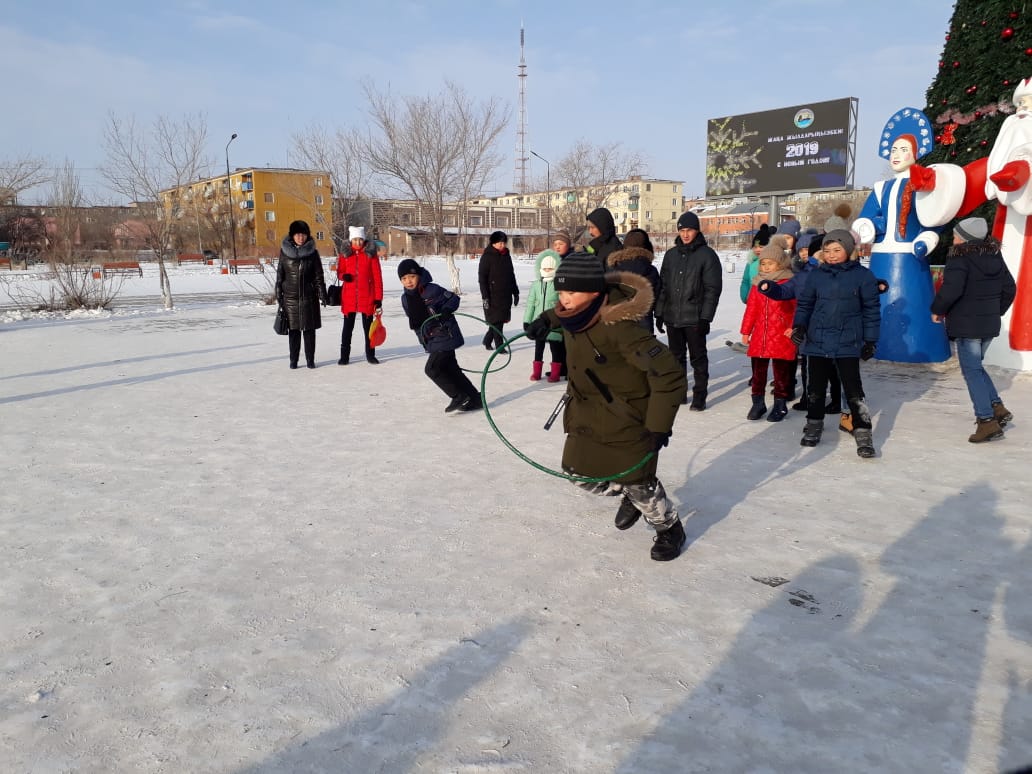 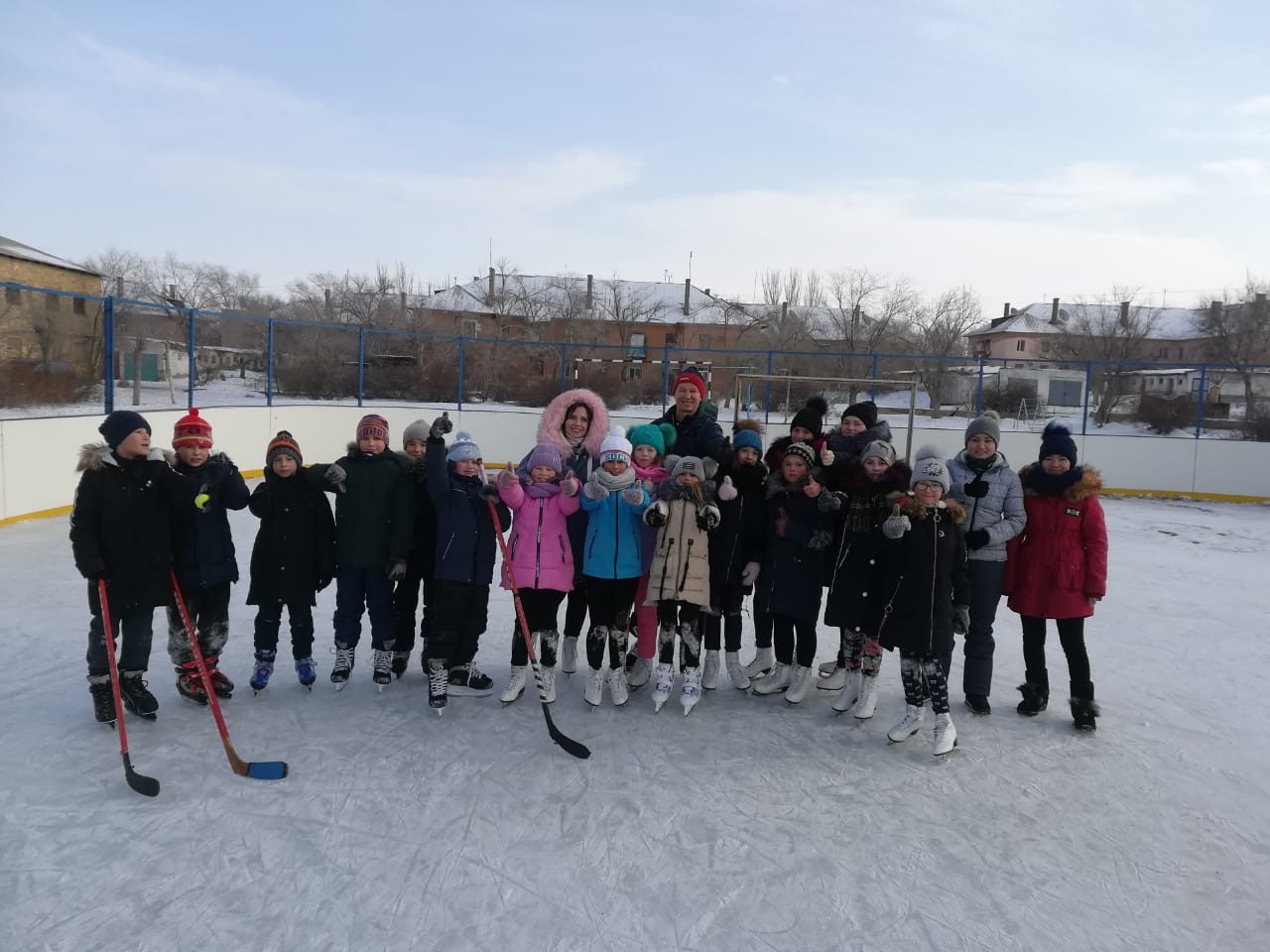 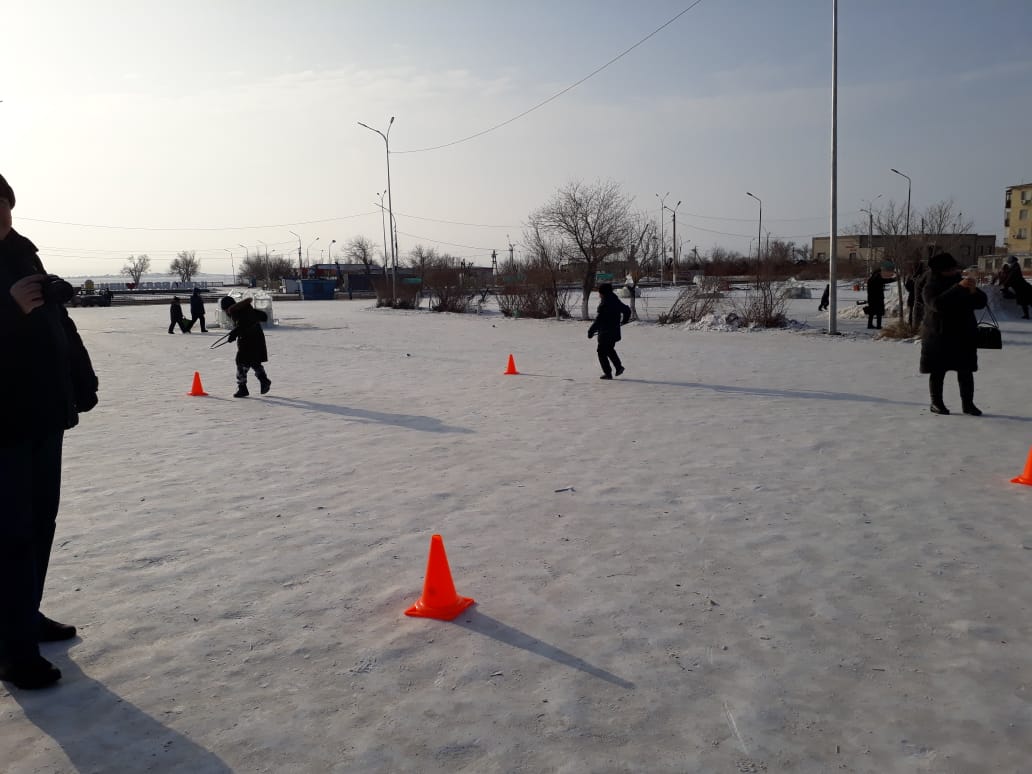 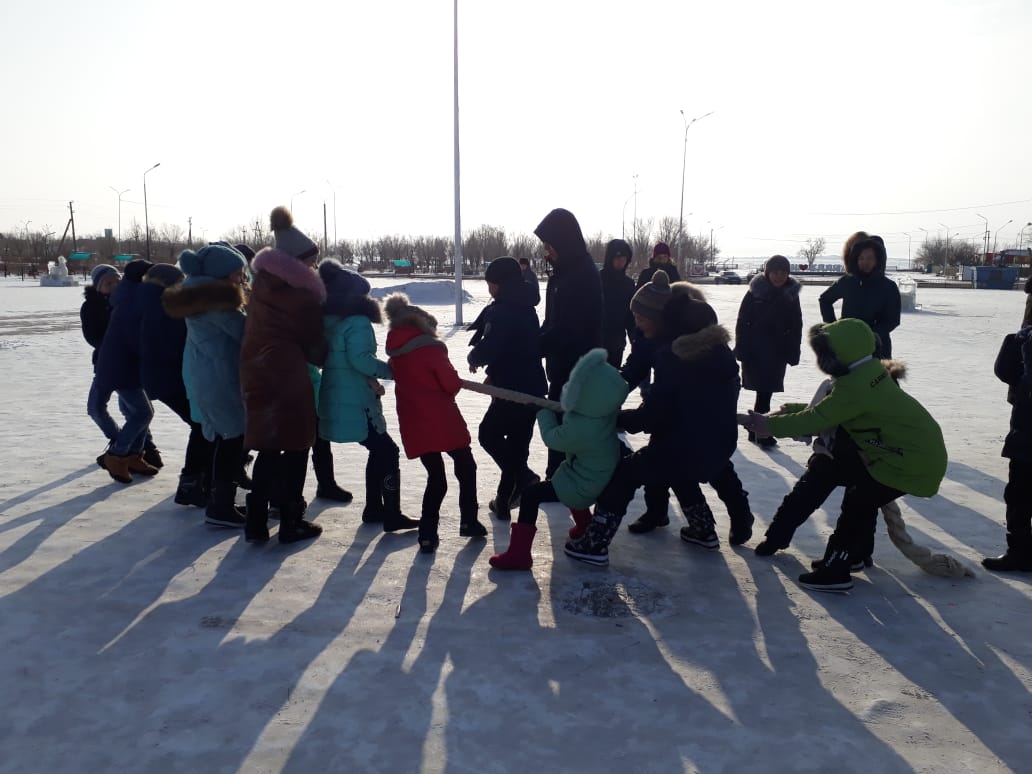 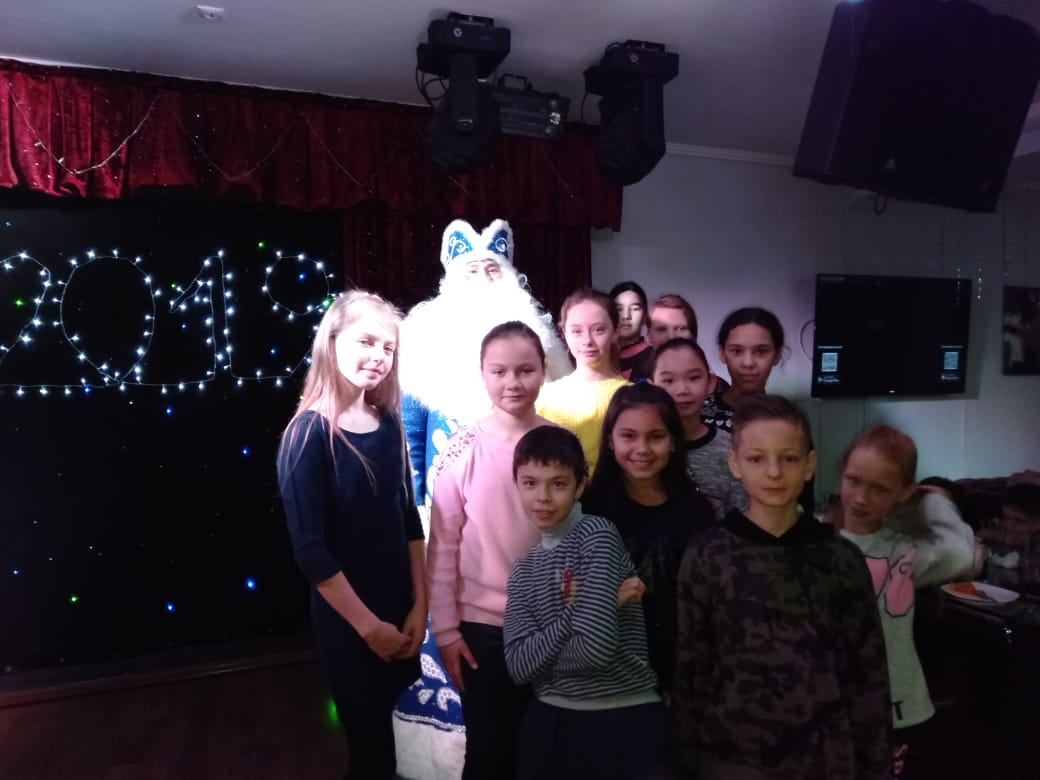 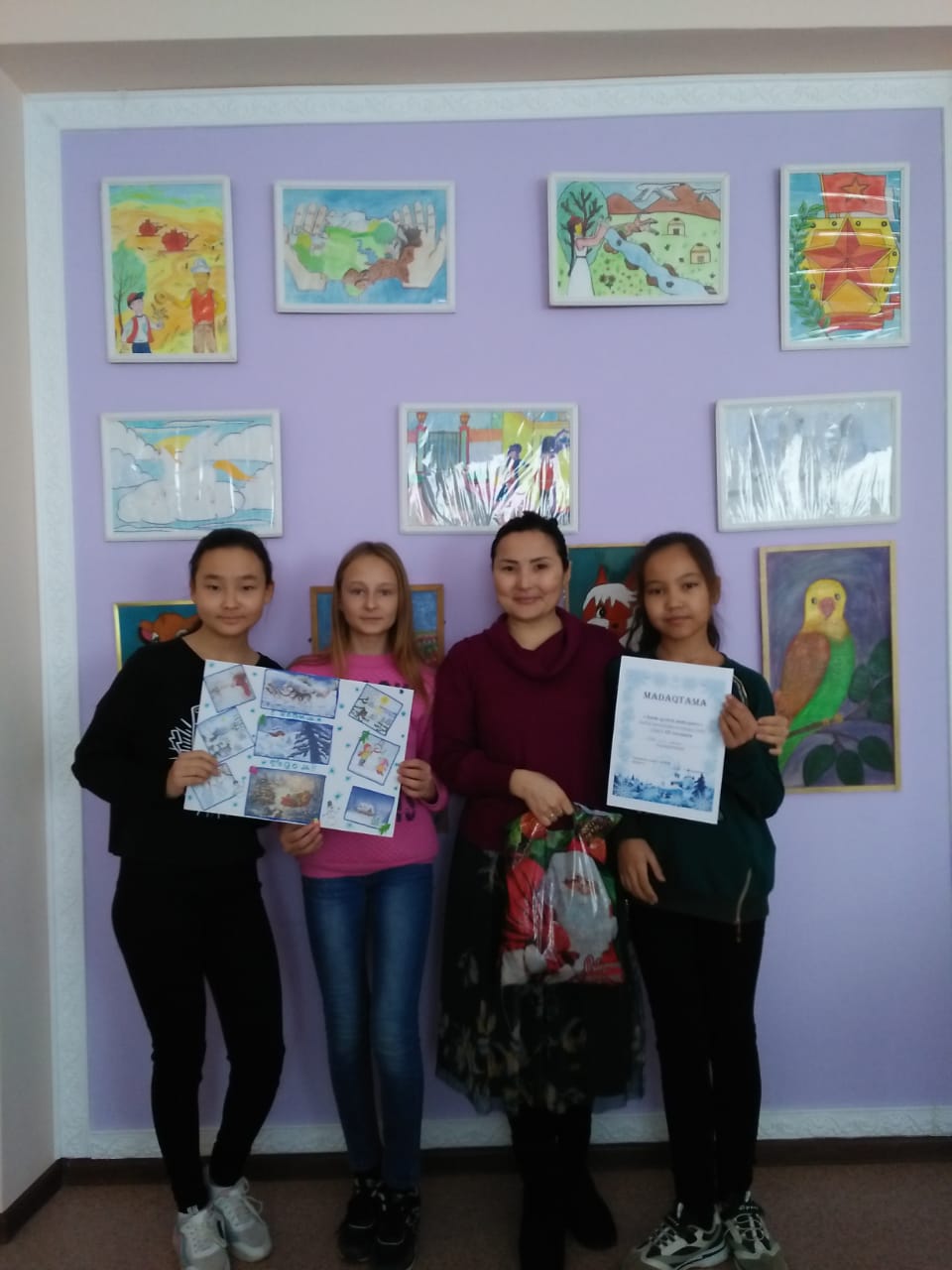 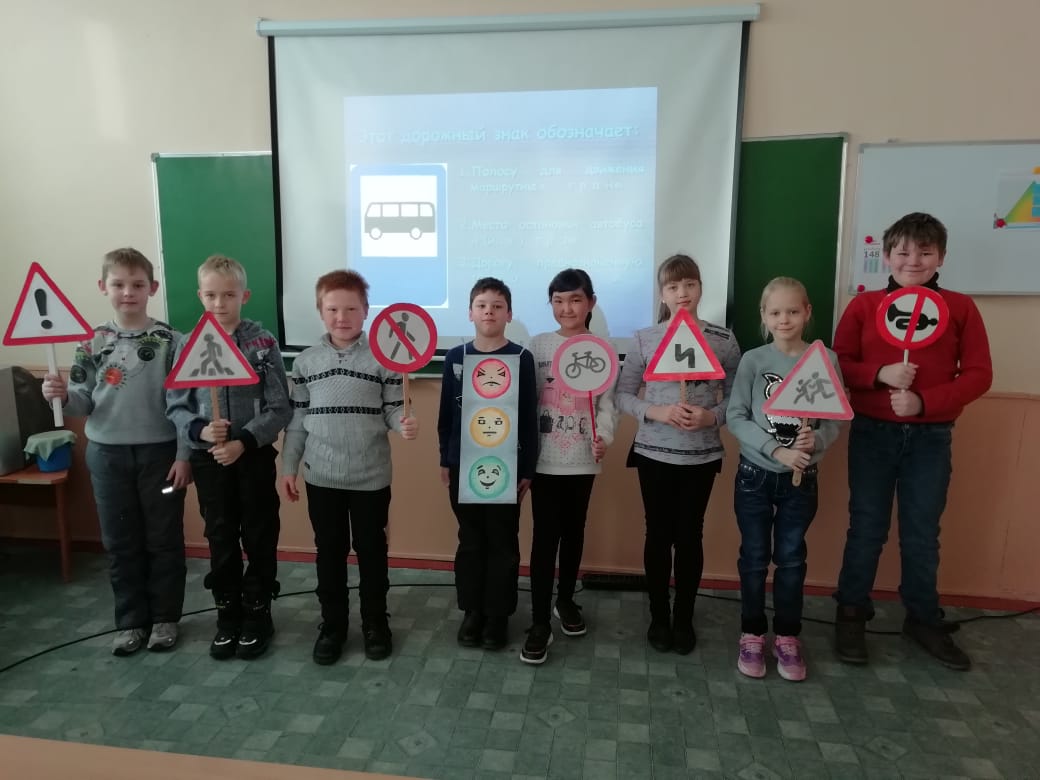 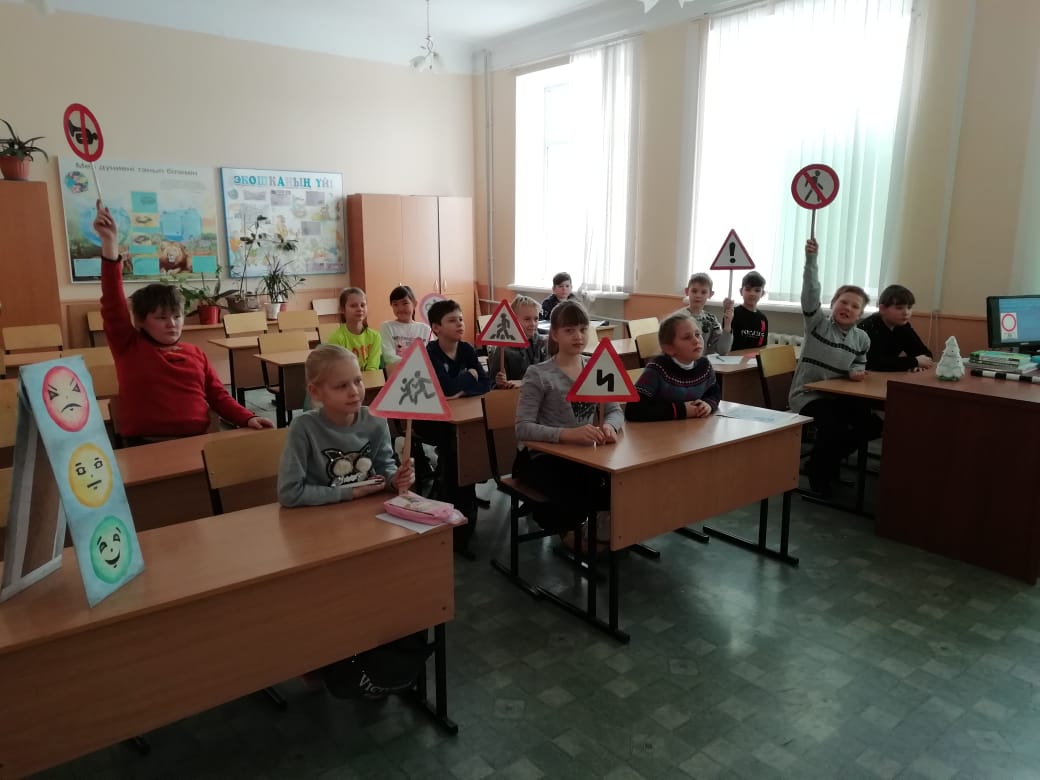 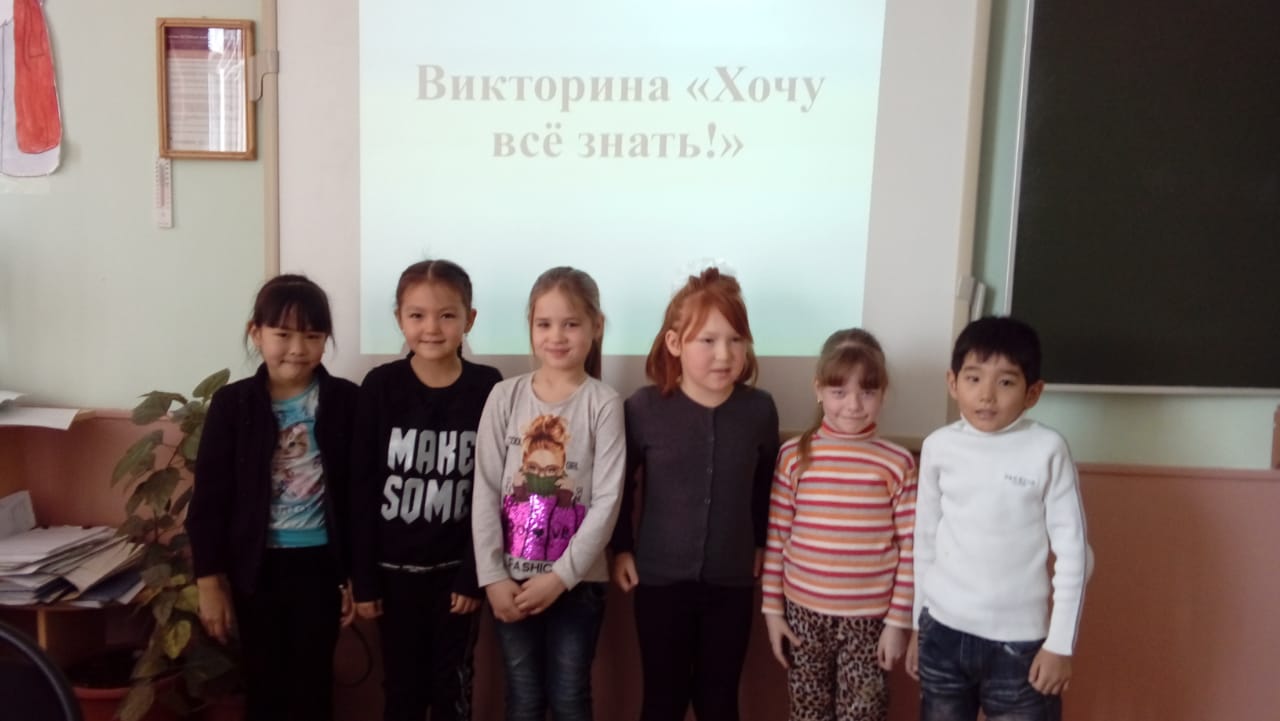 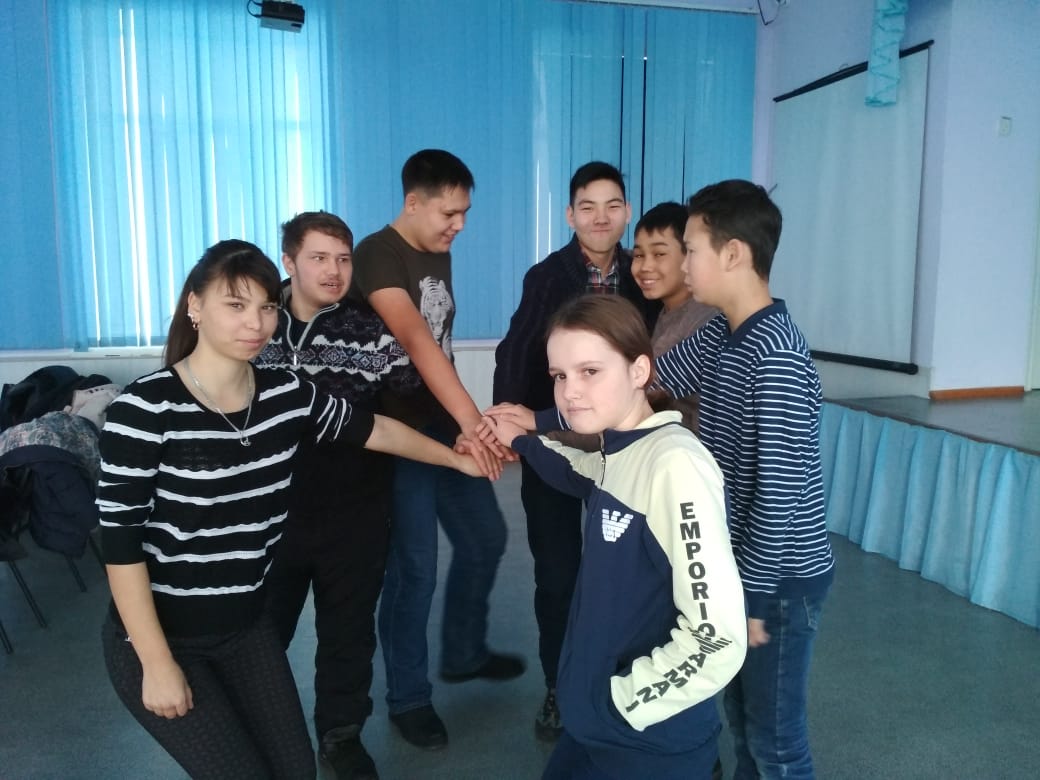 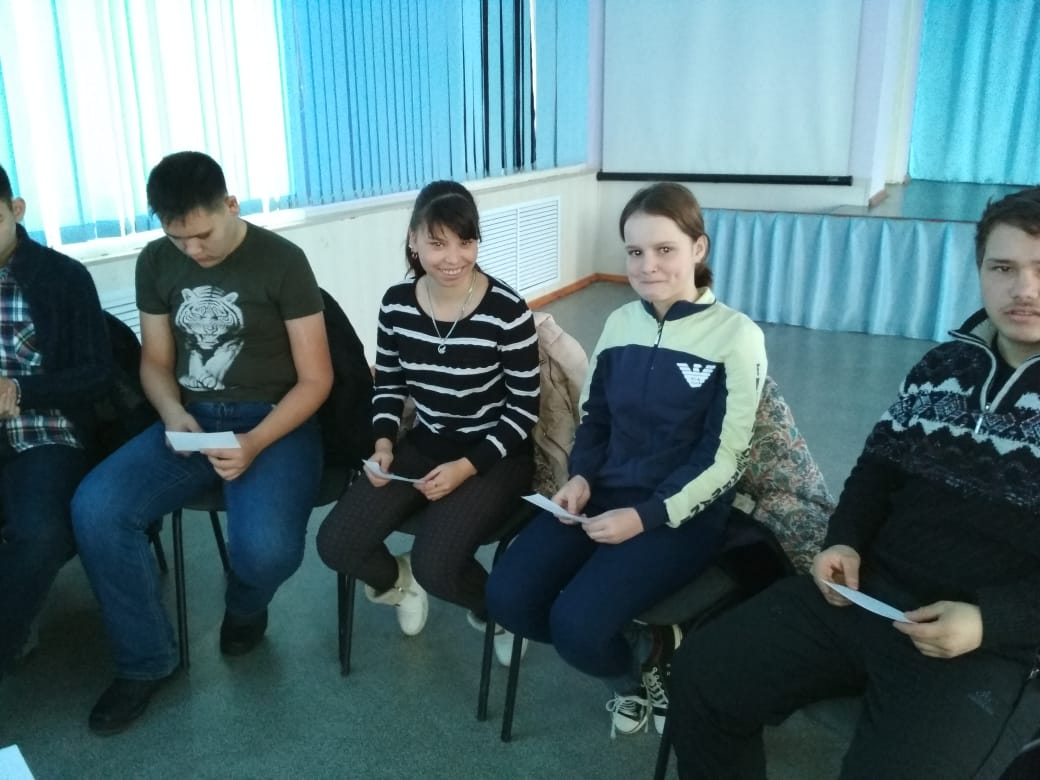 